DECLARATION DU SENEGAL A L’EXAMEN PERIODIQUE UNIVERSEL DU LIECHTENSTEIN24 janvier 2018Monsieur le Président,Le Sénégal souhaite une chaleureuse bienvenue à la délégation du Liechtenstein et la félicite pour la qualité du rapport soumis à l’examen.Ma délégation salue les différentes initiatives prises par le Gouvernement du Liechtenstein pour le renforcement et la promotion des droits de l’Homme. Il s’agit notamment de la création d’une institution nationale des droits de l’homme, indépendante et conforme au principe de Paris, des mesures prises pour lutter contre le racisme et la xénophobie, des efforts consentis pour parvenir à l’égalité des droits entre femmes et hommes.Le Sénégal apprécie par ailleurs les efforts consacrés par les autorités liechtensteinoises pour l’intégration de la population étrangère afin d’améliorer l’égalité des chances, réduire la discrimination et promouvoir la compréhension mutuelle. Tout en reconnaissant les efforts du Liechtenstein, ma délégation voudrait formuler les recommandations suivantes :Ratifier la Convention internationale sur la protection de tous les travailleurs migrants et les membres de leur famille ;Envisager de mettre en place une législation antidiscriminatoire générale couvrant tous les aspects de la discrimination,Envisager de ratifier la Convention internationale pour la protection de toutes les personnes contre les disparitions forcéePour conclure, le Sénégal exprime ses vœux de succès au Liechtenstein dans la mise en œuvre des recommandations acceptées.Je vous remercie de votre aimable attentionREPUBLIQUE DU SENEGALUN PEUPLE - UN BUT - UNE FOI-----------------------------------------MISSION PERMANENTE AUPRES DEL’OFFICE DES NATIONS UNIES A GENEVE--------------------------------AMBASSADE DU SENEGAL  EN SUISSE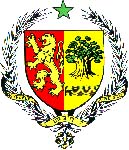 